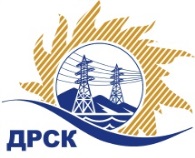 Акционерное Общество«Дальневосточная распределительная сетевая  компания»ПРОТОКОЛ № 224/МТПиР-Рзаседания Закупочной комиссии по рассмотрению заявок по открытому запросу предложений на право заключения договора на поставку: «Многофункциональный кран манипулятор на шасси полноприводного автомобиля КАМАЗ (4х4)».Закупка  314 раздел 2.2.2. ГКПЗ 2018          Способ и предмет закупки: открытый запрос предложений  на право заключения Договора на поставку: «Многофункциональный кран манипулятор на шасси полноприводного автомобиля КАМАЗ (4х4)», закупка 314 раздел 2.2.2.  ГКПЗ 2018ПРИСУТСТВОВАЛИ:  члены постоянно действующей Закупочной комиссии 1-го уровня АО «ДРСК».           ВОПРОСЫ, ВЫНОСИМЫЕ НА РАССМОТРЕНИЕ ЗАКУПОЧНОЙ КОМИССИИ: О  рассмотрении результатов оценки заявок Участников.Об отклонении заявки ООО «ЭленТрейд».О признании заявок соответствующими условиям Документации о закупке.Об итоговой ранжировке заявок.О выборе победителя закупки.РЕШИЛИ:По вопросу № 1Признать объем полученной информации достаточным для принятия решения.Утвердить цены, полученные на процедуре вскрытия конвертов с заявками участников открытого запроса предложений.        По вопросу № 2        Отклонить заявку Участника ООО «ЭленТрейд» (620130, г. Екатеринбург, ул. Сулимова, д.6А, оф.19) от дальнейшего рассмотрения на основании п. 2.8.2.5 а)   Документации о закупке, как несоответствующее следующим требованиям: По вопросу № 3       Признать заявки ООО «ТехЭнергоСнаб», ООО «СДМ-КАРАТ» соответствующими условиям Документации о закупке и принять их к дальнейшему рассмотрению. По вопросу № 4        Утвердить предварительную ранжировку предложений Участников:        По вопросу № 5 Провести переторжку. Допустить к участию в переторжке предложения следующих участников: ООО «ТехЭнергоСнаб» (620016, г. Екатеринбург, пос. Совхозный, ул. Гаражная, д. 6Б, оф.4), ООО «СДМ-КАРАТ» (105264, г. Москва, ул. 7-я Парковая, д.30/24, кв.104). Определить форму переторжки: очная. Процедура переторжки будет проводиться в соответствии с Регламентом Торговой площадки Системы https://rushydro.roseltorg.ru.Установить шаг переторжки в размере 2 % от начальной (максимальной) цены договора. Назначить переторжку на 16:00 часов местного (Благовещенского) времени (10:00 часов Московского времени) 01.02.2018г.Файл(ы) с новой ценой должны быть предоставлены в течение 24 часов с момента завершения процедуры переторжки на ЭТП путем изменения состава заявки.Место проведения переторжки: Единая электронная торговая площадка (АО «ЕЭТП»), по адресу в сети «Интернет»: https://rushydro.roseltorg.ruИсп. Чуясова.Тел. (4162) 397-268г. Благовещенск«31»  января  2018№п/пНаименование Участника закупки и место нахожденияЦена заявки на участие в закупке, руб. 1.ООО «ТехЭнергоСнаб» 
ИНН/КПП 6678041894/667101001 
ОГРН 11466780050117 881 355.93  руб. без учета НДС(9 300 000.00 руб. с учетом НДС). 2.ООО «ЭленТрейд» 
ИНН/КПП 6670451970/667001001 
ОГРН 11766580346957 918 113.45  руб. без учета НДС(9 343 373.87руб. с учетом НДС). 3.ООО «СДМ-КАРАТ» 
ИНН/КПП 7719858961/771901001 
ОГРН 11377469777087 906 779.66  руб. без учета НДС(9 330 000.00 руб. с учетом НДС). Основания для отклоненияФ.И.О. экспертаУчастник имеет кризисное финансовое состояние (0,3657 баллов), что  не соответствует п. 2.5.1.1 б) Документации о закупке).Лаптев И.А.Место в предварительной ранжировкеНаименование участника и его адресЦена предложения на участие в закупке без НДС, руб.Балл по неценовой предпочтительностиПрименение приоритета в соответствии с 925-ПП 1 местоООО «ТехЭнергоСнаб» 
ИНН/КПП 6678041894/667101001 
ОГРН 11466780050117 881 355.93  0,521Нет2 местоООО «СДМ-КАРАТ» 
ИНН/КПП 7719858961/771901001 
ОГРН 11377469777087 906 779.66  0,506НетСекретарь Закупочной комиссии  
1 уровня АО «ДРСК____________________М.Г. Елисеева